s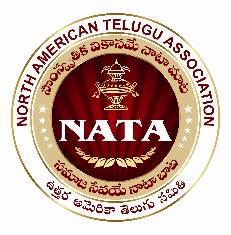 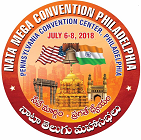 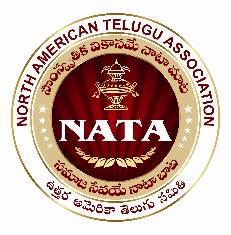 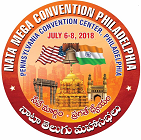 -----------------------------------------------------------------------------------------------------------------------------------CORPORATE SPONSOR REGISTRATION FORMSponsor Information     Corporate Sponsorship Package Details (All package details are available on the 2nd page of this Form)Payment Details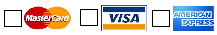 (Checks Payable: “NATA”.  Mailing Address: North American Telugu Association, 5 Independence way, Suite 300, Princeton, NJ 08543)I DECLARE that I have read and understand the package information, I AGREE all donations are final and no refunds/Exchanges/Cancellations will be accepted.   I authorize the above charge and No refunds will be provided for any type of Registrations.

*Signature ______________________________________________________________ *Date ___________________________________________Page 1 of 2CORPORATE SPONSORSHIP BENEFITS AND DETAILS Corporate Sponsorship Packages / Benefits  (* Merchandise Exhibitors (Ex: Gold, Gems, Sarees, etc.) are excluded from Corporate Sponsorship Packages)*****Please contact Corporate Team for Customized/Special Packages*******Page 2 of 2Package  DescriptionAmount RangeAmountCP01Corp. Royal Sponsor$100,000 + CP02Corp. Grand Sponsor$50,000 - $99,999CP03Corp. Grand Donor$25,000 -$49,999CP04Corp. Grand Benefactor$10,000 - $24,999CP05Corp. Benefactor$5,000 - $9,999Total Amount: $Sponsorship Level BenefitsCorp. Royal SponsorCorp. Grand SponsorCorp. Grand DonorCorp. Grand BenefactorCorp. BenefactorPackage CodeCP01CP02CP03CP04CP05Sponsorship Amount$100,000 +$50,000 - $99,999$25,000 -$49,999$10,000 - $24,999$5,000 - $9,999SeatingSpecial PackageVVIPVVIPVVIPVIPNumber of Banquet Tickets Special Package10864Number of Adult Event Tickets Special Package10864Number of Hotel RoomsSpecial Package321-Number of Exhibits Special Package321-Number of Banners      6’ X 8’Special Package3211Number of Banners      4’ X 6’Special Package321-Souvenir Package   - Full Page Ad (Color)Special Package321-Website Advertisement (NATA convention website) Special PackageYesYesYes-Stage Presentation - Stage TimeSpecial Package3 Minutes2 Minutes--Recognition On the main Stage Special PackageYesYes--Media Coverage/ Announcements Special PackageYesYesYesYesEligibility to sponsor NATA bags (Contact for details)Special PackageYesYes--Eligibility to sponsor Competitions (Contact for details)Special PackageYesYes--